kasverslag: 	Momenteel hebben we 4738,.. EUR in kas.evaluatie: kijkavond:Iedereen vond het gezellig, en bleven lekker gezellig napraten met een drankje. we waren met een 6 tal helpers.De waters en fruitsap werden ons door Ordal geschonken als sponsering.Volgende editie bekijken wat we voor Millegem kunnen voorzien, eventueel enkele leden van Millegem.3)Stand van zaken / volgende activiteiten:a) Fuif: 	Voor de fuif staat alles op punt, en is de kaartenverkoop steeds gestart via de online verkoop in het evenement op FB en via het strookje op de nieuwsbrief. Meester Johan laat de vrijdag voor de fuif de refter al ontruimen zodat we deze op vrijdagavond rond 19.30u kunnen klaarzetten. Op de woensdagen4/10 en 11/10 komt Elly samen met Kris Kuypers en Peter De Moed - nog ter plaatse kaarten verkopen op woensdag 4/10 (ochtend in Millegem, middag in Annuncia zelf) met een eventuele 'repeat' de week voor de fuif, An stelde nog voor om te helpen. De Shiftenlijst is zo goed als mogelijk aangevuld. Er werd voorgesteld dat de juffen een gin bar zouden kunnen doen in de lounge ruimte, dit wordt verder bekeken door kris voor de wettelijke normen. Het evenementen formulier van de gemeente was er nog niet maar zal tegen dan wel in orde zijn.Noteer alvast 21 oktober 2017 in de agenda!b) Quiz: 	Er zijn weer enkele nieuwigheden die de quiz weer heel boeiend zullen maken, de tafelnummers gaan op voorhand doorgegeven worden zodat drummer voor de deur niet nodig zal zijn. De drankkaarten en prijzen zullen bijna identiek zijn zoals de fuif, maar de drankkaarten kunnen niet op beide evenementen gebruikt worden Quiz op de Quiz en Fuif op de Fuif. De inschrijvingen startten binnenkort en zal via nieuwsbrief en FB verlopen.c) grootouderfeest KS + LS:	Deze feesten zullen weer doorgaan over 2 dagen, dinsdag lagere school en woensdag kleuters. We zijn altijd op zoek naar helpende handen: maandag NM voor de zaal den Boomgaard te gaan klaarzetten en dinsdag en woensdag voor de grootouders te voorzien van een koffie/thee en een lekkernijtje. Woensdag na de optredens nog even wat volk om de zaal op te ruimen is ook steeds welkom. Saskia zal daarvoor nog de mailtjes versturen.d) Sint :  	Is niet op 6dec omdat dit op een woensdag valt en dan kan de sint de hele school  niet doen. De pietenpakken zullen weer bezorgd worden door Gunther. Het inpakken/verdelen van de zakjes met chocolade en snoepjes staat voorlopig gepland op zondag 3 december  465lln en 60Wn 	e) Schoolfeest:	De BBQ van het schoolfeest wordt dit jaar uitgegeven en daar worden nu de 1ste stappen voor gezet om offertes binnen te halen. 	De helpers kunnen we misschien vervangen door Scouts of Chiro groepen om onze deze dag te komen assisteren, wordt gevraagd of bekeken.	Frietkraan blijft behouden zoals de bestaande formule als 2jaar geleden friet en curryworst.f) Bosloop:	De Bosloop die ieder jaar gepland stond gaat dit schooljaar niet door, omdat teveel activiteiten bij elkaar niet goed zou zijn. Is er een mogelijkheid om 1 jaar bosloop te doen en ander jaar bosloop enkel voor de leerlingen eventueel op de laatste woensdag van het schooljaar, zodat er toch een doel is waar ze het hele jaar voor trainen. De bosloop zou zelf maar weinig leerlingen als lopers hebben en wordt daarom in vraag gesteld. 	Rondvraag:kan de bankcard App niet bekeken worden als optie op evenement?Werkgroep verkeer  door wie wordt deze nu geleid bij de juffen, juf Leen neemt dit op zich dus kris je kan daar verder mee afstemmen of afspreken.Office pack = Vanessa heeft contact opgenomen met Benny, zou mogelijk zijn mits lijst van school ter beschikking te hebben om de licentie toe te kennen en voor oktober moeten ingeschreven zijn en het gaat enkel bij computer met office 365.Waarom laatste schooldag geen opvang vorig schooljaar: Er was geen opvang dit jaar wel opnieuw opvang tot 13u00.Vervoer ouders schooluitstappen: Er wordt vrijwillig gevraagd aan de ouders om te kunnen rijden (NIET) verplicht omdat de school verplicht is om zich aan de max. factuur te houden van 465€, en een bus voor een enkele reis heen/terug is al gauw 450€.Puntje Eten in de klas wordt verder besproken op de SCHOOLRAAD=ADVIESRAAD. De schoolraad is er om vragen van ouders en dergelijke te bespreken. De schoolraad is een adviesorgaan waarin vertegenwoordigers zetelen van het personeel, de ouders en de plaatselijke gemeenschap.Binnenkort een nieuwe website van de school met alle informatie op.Info avond 4deLj was heel tof ervaren door middel van een spel de slimste mens. Werkgroepen nogmaals op FB plaatsen  reeds gebeurd.Boeken van vorige jaren moeten niet bewaard worden.Alvast bedankt allemaal voor deze vergadering Volgende vergadering op dinsdag 21 november om 20u                                                                                 Tot dan!Groetjes GuntherVoorzitter Oudercomite Annuncia RanstDatum: 21/09/2017Verslag vergadering“OUDERCOMITE”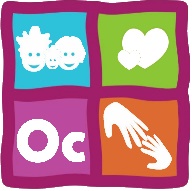 